EWANGELIAŁk 5, 1-11Zostawili wszystko i poszli za JezusemSłowa Ewangelii według Świętego ŁukaszaPewnego razu – gdy tłum cisnął się do Jezusa, aby słuchać słowa Bożego, a On stał nad jeziorem Genezaret – zobaczył dwie łodzie stojące przy brzegu; rybacy zaś wyszli z nich i płukali sieci. Wszedłszy do jednej łodzi, która należała do Szymona, poprosił go, żeby nieco odbił od brzegu. Potem usiadł i z łodzi nauczał tłumy.Gdy przestał mówić, rzekł do Szymona: «Wypłyń na  głębię i zarzućcie sieci na połów!» A Szymon odpowiedział: «Mistrzu, całą noc pracowaliśmy i nic nie ułowiliśmy. Lecz na Twoje słowo zarzucę sieci». Skoro to uczynili, zagarnęli tak wielkie mnóstwo ryb, że sieci ich zaczynały się rwać. Skinęli więc na współtowarzyszy w drugiej łodzi, żeby im przyszli z pomocą. Ci podpłynęli; i napełnili obie łodzie, tak że się prawie zanurzały.Widząc to, Szymon Piotr przypadł Jezusowi do kolan i  rzekł: «Wyjdź ode mnie, Panie, bo jestem człowiekiem grzesznym». I jego bowiem, i wszystkich jego towarzyszy w zdumienie wprawił połów ryb, jakiego dokonali; jak również Jakuba i Jana, synów Zebedeusza, którzy byli wspólnikami Szymona.A Jezus rzekł do Szymona: «Nie bój się, odtąd ludzi będziesz łowił». I wciągnąwszy łodzie na ląd, zostawili wszystko i  poszli za Nim.Oto słowo Pańskie.06.02.2022 – V Niedziela Zwykła1. W piątek Dzień Chorego. Msza św. z nabożeństwem o g. 10.00. Będzie możliwość spowiedzi, namaszczenia Olejami Świętymi i błogosławieństwo Lurdskie. 2. Do chorych pojedziemy w czwartek (10.02) od godz. 9.00 z racji Dnia Chorego. Tych chorych, których odwiedzaliśmy w grudniu zapisywać nie trzeba, chyba że obejmuje zakaz epidemiczny, to proszę powiadomić, a gdyby ktoś oczekiwał ponad tych, to prosimy zgłosić.3. W niedzielę 13 lutego o godz. 10.30 w salce przy kościele odbędzie się pierwsza katecheza dla rodziców i chrzestnych. Rodziców i kandydatów na rodziców chrzestnych prosimy o zapoznanie się z harmonogramem katechez chrzcielnych. Obowiązek odbycia czterech katechez chrzcielnych wynika z postanowień II Synodu Siedleckiego. Program katechez jest zamieszczony na stronie parafialnej w załączniku pod ogłoszeniami. Przypominamy, że jeżeli ktoś mieszka poza parafią ponad 3 miesiące, w takim przypadku powinien zgłosić się do kancelarii w nowej parafii i stamtąd pobierać wszelkie zaświadczenia. W przeciwnym razie może się okazać, że taka osoba nigdzie nie widnieje w spisie parafian i nie będzie miała możliwości uzyskania zaświadczenia.4. Bóg zapłać za ofiary na kościół: Bezimiennie z ul Polnej– 200zł., Zygmunt Hładoniuk – ul. Jagiellończyka – 100zł., 5. W minionym tygodniu odszedł do Pana: Antoni Pilipiuk, Wiesław Wawryniuk, którego pogrzeb w poniedziałek.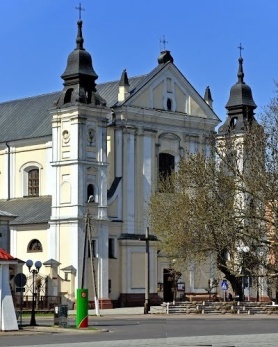 06.02. 2022 r.W CIENIU BazylikiPismo Parafii Trójcy św. w Janowie Podlaskim-do użytku wewnętrznego-PONIEDZIAŁEK – 07 lutegoPONIEDZIAŁEK – 07 lutego7.001. +Danutę Steciuk ( 6r.) – of. rodzina.15.151. +Tadeusza Czerewko – of. szwagier z żoną Zofią i rodziną . 17.001.Dz.bł. w 18 r. urodzin Kacpra Jakoniuka, o Boże bł., opiekę MB – of. chrzestna. WTOREK – 08 lutegoWTOREK – 08 lutego7.00 1. +Tadeusza Czerewko – of. pracownicy Placówek Oświatowych w Janowie Podlaskim. 15.151. +Jarosława Mycia – of. mieszkańcy ul. Dominikańskiej.  17.001. +Stanisławę Plażuk (3r.), zm. z rodz. Plażuków i Andrusiuków – of. rodzina. ŚRODA – 09 lutego ŚRODA – 09 lutego 7.00 1. +Tadeusza Czerewko – of. pracownicy Placówek Oświatowych w Janowie Podlaskim.  15.151.+Jarosława Mycia – of. koleżanki z pracy Iwony.17.001. W intencji uczestników nowenny do MBNPCZWARTEK – 10 lutegoCZWARTEK – 10 lutego7.001.+Jadwigę Stefaniuk (23r.) – of. syn. 15.151. +Helenę Bujan – of. sąsiedzi. 17.001.+Jadwigę Butkiewicz (1r.), Józefa Butkiewicza – of. dzieci. PIĄTEK – 11 lutegoPIĄTEK – 11 lutego7.001.+Piotra  Suprunowicza ( 20r.) – of. rodzina.2.+Jadwigę Bilicz (30dz)10.00W intencji chorych 15.151. +Kazimierę Chaliburda – of. Rada Gminy.  17.001.+Zm. siostry z KRK i ich rodzin zel. Marii Łyczewskiej. 2. +Antoniego Pilipiuka (9dz) SOBOTA –12 lutego SOBOTA –12 lutego 7.001.+Helenę Bujan – of. KRK ze Starego Pawłowa.   15.151.+Kazimierę Chaliburda – of. KRK z Werchlisia zel. Anny Caruk 17.001.+Jarosława Mycia – of. siostra.2. +Annę Nieścioruk ( 30dz.)  NIEDZIELA – 13 lutegoNIEDZIELA – 13 lutego8.001. +Wandę Stefańską (4r.) – of. syn.9.301.+Dariusza Litwińskiego – of. właściciel i pracownicy MIKI.2. +Mariannę (r.), Aleksandra Żmudzińskich, zm. z rodz. Breczków- of. syn z rodziną.3.+Annę, Henryka, Piotra Dudziuków, zm. z rodz. Benedyczuków – of. Agnieszka Semeniuk.   11.301. Za parafian. 15.151. +Mirosława, Tadeusza, Sabinę, Stanisława, Stanisławę, Katarzynę, Bolesława – of. Zofia Nitychoruk . 17.001. Za dzieci objęte modlitwą rodziców z Róż Różańcowych.  